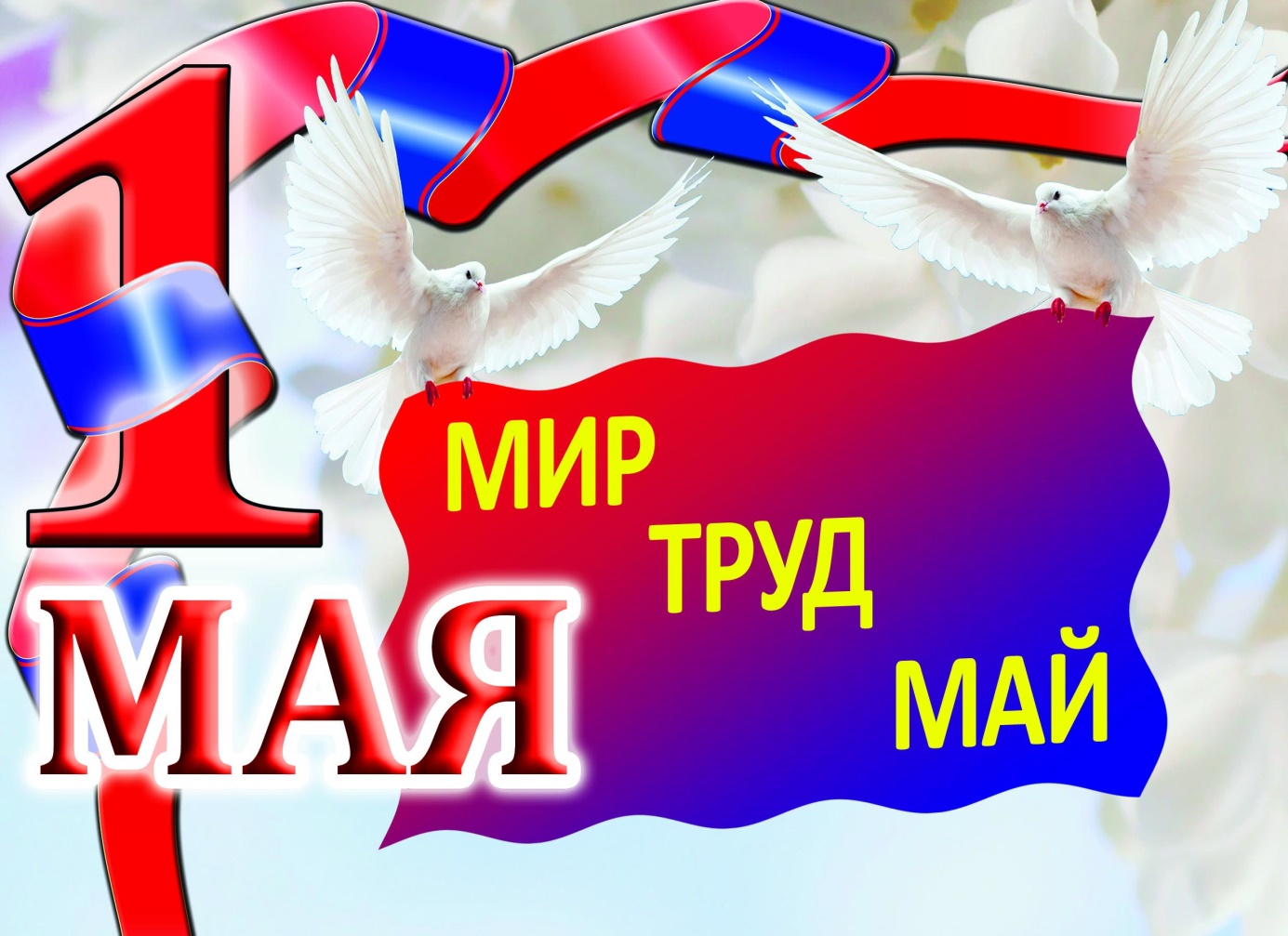 Наши требования:Гражданину России – достойный труд и достойную зарплату!Зарплате – реальный рост!Когда мы едины - мы непобедимы!Наша сила – в единстве и солидарности!Человек труда – основа государства!